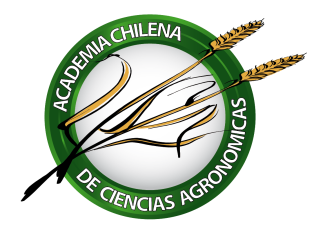 ACTA DE LA PRIMERA ASAMBLEA GENERAL ORDINARIA 2020Fecha:	3 de julio de 2020.Hora: 		18:00 a 19:15 horasLugar: 		Vía ZoomPreside: 	Juan IzquierdoSecretario: 	Alberto G. CubillosASISTENCIAAsisten 30 académicos.TABLA18:00: Palabras del Presidente.18:05: Presentación del candidato por el Académico Correspondiente Ing. Agr. Dr. Fernando Ortega.18:10: Exposición de la Disertación.18:35: Preguntas y respuestas.18:45: Acto de Aceptación de la dignidad de Académico por el candidato.18:55: Palabras finales del PresidenteDESARROLLOPalabras del Presidente.El Presidente da la bienvenida a los participantes y destaca que en forma pionera la Academia Chilena de Ciencias Agronómica realiza su Primera Asamblea General Ordinaria empleando la presencia virtual de los Académicos. Felicita la excelente respuesta de la miembros que ha alcanzado una cantidad inusual de 30 participantes.A continuación da la palabra al Académico Fernando Ortega para que proceda a la presentación del candidato Ing. Agr. Erich von Baer von Lochow Presentación del candidato por el Académico Patrocinante Ing. Agr. Dr. Fernando Ortega.El Dr. Fernando Ortega presenta al candidato Erich von Baer destacando su fecunda actividad en el campo del mejoramiento genético de plantas y de la producción de semilla.Exposición de la Disertación del candidato Erich von Baer.El Ing. Agr. Erich von Baer presentó una Disertación que versó sobre tema “Fitomejora con enfoque en eficiencia, alimentación y nutrición”.La Disertación enfatizó el alto consumo de pan de la población chilena frente una disminución de área cultivada, importaciones de trigo crecientes y ventajas del país de ser fuente importante de germoplasma, con amplia  biodiversidad de climas y suelos así como constituir un invernadero natural del hemisferio norte. Las limitantes de ser un país angosto y largo con un mercado pequeño, una idiosincrasia tendiente a usurpar los derechos de los creadores de variedades y de ser una actividad poco rentable afectan a los programas públicos y privados de mejoramiento. El efecto de la sequía impacta en los rendimientos lo que puede contrarrestarse con variedades eficientes de mayor desarrollo radicular y asociación con micorrizas. La exposición enfocó las ventajas del viejo cv. Otto y los avances en la creación de variedades de trigo con alto nivel de antioxidantes. Para el caso de los lupinos, la introducción de la variedad 'Multolupa' permitió avanzar en la selección de variedades invernales de maduración uniforme y el posterior lanzamiento de variedades para cosecha mecanizada (cv. "Rumbo Baer") con rendimientos de hasta 5.000 kg/ha.Preguntas y respuestas.La exposición dio paso a un activo y numeroso intercambio de ideas.Acto de Aceptación de la dignidad de Académico por el candidato.El Presidente solicita el veredicto de la Asamblea respecto a la admisión del candidato a la Academia, recibiendo una unánime y calurosa respuesta positiva.El Secretario del Directorio de la Academia, en su condición de Ministro de Fe hace las preguntas solemnes de aceptación al candidato, el cual las responde todas positivamente con un Sí, Acepto.El Presidente procede a incorporar oficialmente al candidato Ing. Agr. Erich von Baer von Lochow como Académico Correspondiente.Palabras finales del PresidenteEl Presidente reitera sus agradecimiento y felicitaciones a los Académicos por su asistencia y cierra la Asamblea.